Príloha V 06                             Pravidlá oprávnenosti výdavkov pre IROPprioritná os 2, špecifický cieľ 2.1.2Verzia: 3Dátum platnosti: 6. 2. 2019Schválil: 6. 2. 2019....................................................................Marek Gocníkgenerálny riaditeľsekcie európskych programov a projektov1 ÚVODCieľom pravidiel oprávnenosti výdavkov pre IROP (ďalej aj „pravidlá OV“) je definovať oprávnené výdavky a pravidlá oprávnenosti výdavkov pre prioritnú os 2, špecifický cieľ 2.1.2 (ďalej len „ŠC 2.1.2“) Integrovaného regionálneho operačného programu (ďalej len „IROP“) a poskytnutie informácií potrebných pre zaradenie výdavku do správnej skupiny výdavkov.Ustanovenia týchto pravidiel OV sú pre žiadateľa a prijímateľa záväzné, pokiaľ príslušná výzva, resp. príslušné dokumenty neustanovujú inak. Pravidlá OV nenahrádzajú žiadne ustanovenia dohodnuté medzi SO pre IROP a prijímateľom v zmluve o poskytnutí NFP, len ich dopĺňajú, prípadne vysvetľujú. Zároveň nenahrádzajú iné záväzné dokumenty súvisiace s prípravou a realizáciou projektov IROP ako je napr. príručka pre žiadateľa, príručka pre prijímateľa, príručka k procesu verejného obstarávania, Systém riadenia európskych štrukturálnych a investičných fondov (ďalej len „SR EŠIF“) a Systém finančného riadenia štrukturálnych fondov, Kohézneho fondu a Európskeho námorného a rybného fondu na programové obdobie 2014 – 2020 (ďalej len „SFR“).V pravidlách OV sú uvádzané odkazy na legislatívu SR a EÚ. Zoznam legislatívnych predpisov EÚ a SR, ktoré sa vzťahujú k ustanoveniam týchto pravidiel OV je uvedený v kapitole 1.1 SR EŠIF. Skratky legislatívnych predpisov uvádzané v SR EŠIF sú použité aj v tomto dokumente.Platnosť pravidiel OVPlatnosť pravidiel OV a ich aktuálna verzia sú uvedené na prvej strane tohto dokumentu. Pravidlá OV sú účinné dňom zverejnenia na webovom sídle RO pre IROP www.mpsr.sk formou webového linku http://www.mpsr.sk/sk/index/.php?navID=373.Žiadateľ je povinný pri vypracovaní rozpočtu v projektovom zámere a ŽoNFP postupovať podľa tej verzie pravidiel OV, ktorá je súčasťou výzvy na predkladanie projektových zámerov, ŽoNFP, resp. ich neskorších aktualizácii, ak nie je vo výzve uvedené inak. Pravidlá OV sa vzťahujú na celé obdobie realizácie projektu a obdobie udržateľnosti projektu. SO pre IROP si vyhradzuje právo, v prípade potreby, informácie v týchto pravidlách OV upraviť, doplniť alebo aktualizovať, a to najmä z dôvodu aktualizácie riadiacej dokumentácie, v nadväznosti na auditné  a kontrolné zistenia, legislatívne zmeny alebo z vlastného podnetu. 2  OPRÁVNENOSŤ VÝDAVKOV REALIZÁCIE PROJEKTU2.1  Všeobecné pravidlá oprávnenosti výdavkovPravidlá oprávnenosti výdavkov sú stanovené na vnútroštátnej úrovni v súlade s čl. 65 ods. 1 všeobecného nariadenia s ohľadom na platnú národnú legislatívu, najmä zákon o rozpočtových pravidlách, zákon o účtovníctve a zákon o rozpočtových pravidlách územnej samosprávy, okrem prípadov, keď sú stanovené osobitné pravidlá vo všeobecnom nariadení alebo pravidiel pre jednotlivé fondy.Oprávnenosť výdavkov usmerňuje okrem príslušnej legislatívy SR a EÚ najmä:SR EŠIF; SFR; metodický pokyn CKO č. 4 k číselníku oprávnených výdavkov; metodický pokyn CKO č. 6 k pravidlám oprávnenosti pre najčastejšie sa vyskytujúce skupiny výdavkov (ďalej len „metodický pokyn CKO č. 6“);metodický pokyn CKO č. 18 k overovaniu hospodárnosti výdavkov (ďalej len „metodický pokyn CKO č. 18“). Pravidlá OV sa odvolávajú v texte na zákony, systémové dokumenty, metodické pokyny a pod. v aktuálne platnom znení, resp. na zákony v znení neskorších predpisov.SO pre IROP rozhoduje o oprávnenosti, resp. neoprávnenosti výdavkov projektu v procese schvaľovania ŽoNFP, finančnej kontroly, príp. finančnej kontroly na mieste. Pri predložení rámcového rozpočtu k projektovému zámeru sa v hodnotiacej správe vyjadruje najmä k neoprávneným výdavkom s odporúčaním na ich vypustenie zo žiadosti o NFP. Za interpretáciu oprávnenosti a neoprávnenosti výdavkov v súlade s týmito pravidlami OV zodpovedá SO pre IROP. Výdavky projektu podľa vzťahu k aktivitám projektuVýdavky projektu ŠC 2.1.2 sa podľa vzťahu k hlavným aktivitám projektu delia na priame výdavky a nepriame výdavky. Vecné vymedzenie kategórie nepriamych výdavkov upravuje metodický pokyn CKO č. 6. Výdavky projektu môžu mať charakter bežných výdavkov a kapitálových výdavkov.Priame výdavky sú výdavky na uskutočnenie činností preukázateľne priamo súvisiacich s hlavnými aktivitami projektu. Tieto výdavky zahŕňajú priame bežné výdavky (napr. mzdy, cestovné výdavky a režijné výdavky, ktoré sú priradené iba danému druhu výkonu a ktorých podiel na jednotku rovnakého druhu výkonu sa dá zistiť pomocou jednoduchého delenia) a kapitálové výdavky. Priamymi výdavkami sa nefinancujú podporné aktivity projektu.Vybrané príklady oprávnených priamych výdavkov: stavebné práce, stavebný dozor, nákup prevádzkových strojov, prístrojov, zariadení, techniky, nákup softvéru a licencií. Nepriame výdavky majú charakter bežných výdavkov (prevádzková réžia) a slúžia na financovanie podporných aktivít projektu. Nepriame výdavky (režijné výdavky) sú také výdavky, ktoré nie sú, resp. nemôžu byť priamo priradené k niektorej z hlavných aktivít projektu. Nepriame výdavky sú oprávnenými v prípade, že vychádzajú zo skutočne vzniknutých oprávnených výdavkov súvisiacich s projektom. Nepriamymi výdavkami sú najmä výdavky na informovanie a komunikáciu spojenú s realizáciou projektu.Kategórie oprávnených nepriamych výdavkov pre projekty IROP sú stanovené v kapitole 2.9 týchto pravidiel.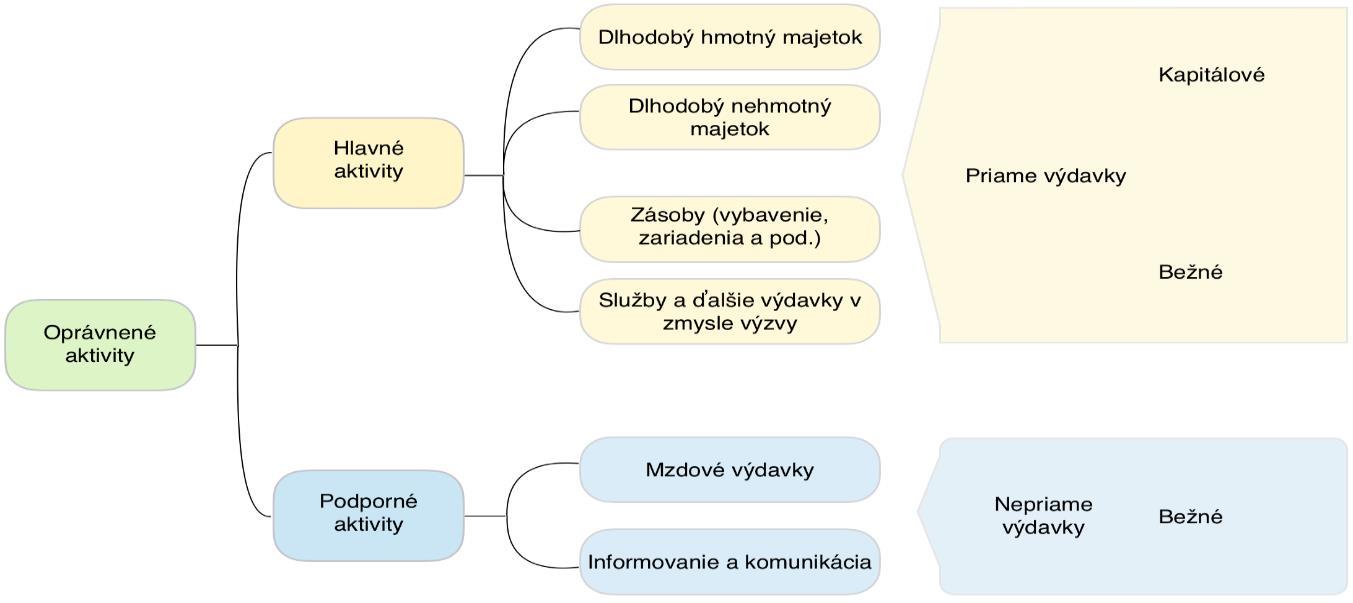 Výdavky projektu podľa ekonomickej klasifikácieBežné výdavky sú všeobecne najmä výdavky na mzdy, platy, poistné, tovary a služby, napr. cestovné náhrady, energie, materiál určený na spotrebu, dopravné, údržbu a opravy, nájomné.Kapitálové výdavky sú najmä výdavky na obstaranie a zhodnotenie hmotného a nehmotného majetku.Pravidlá oprávnenosti výdavkov vyplývajúce z osobitných predpisovŠtátna pomoc/Pomoc de minimis – pravidlá oprávnenosti výdavkov upravené v tejto príručke sa vzťahujú aj na poskytovanie príspevku v rámci pravidiel štátnej pomoci/pomoci de minimis, pričom osobitné pravidlá oprávnenosti výdavkov sú zároveň upravené aj v príslušnej schéme štátnej pomoci, resp. schéme pomoci de minimis. Preto, aby bol výdavok považovaný za oprávnený, musí okrem pravidiel definovaných v týchto pravidlách OV, spĺňať zároveň podmienky oprávnenosti stanovené v príslušnej schéme (ak relevantné).Verejné obstarávanie – predpokladom oprávnenosti výdavkov projektov IROP je, aby žiadateľ a prijímateľ v závislosti od charakteru obstarávaných služieb, tovarov a stavebných prác postupoval pri zadávaní zákaziek na dodanie tovarov, uskutočnenie stavebných prác a poskytnutie služieb potrebných pre realizáciu aktivít projektu v súlade so zákonom č. 343/2015 Z. z. o verejnom obstarávaní a o zmene a doplnení niektorých zákonov v znení neskorších predpisov (ďalej len „ZVO”), resp. v zmysle metodického pokynu CKO č. 12 k zadávaniu zákaziek nespadajúcich pod ZVO. Žiadateľ je taktiež povinný postupovať podľa metodického pokynu CKO č. 14 k zadávaniu zákaziek v hodnote nad 15 000 eur.Žiadateľ môže zrealizovať verejné obstarávanie (ďalej len „VO“) aj pred podaním žiadosti o NFP, resp. počas procesu konania o žiadosti o NFP s prihliadnutím na časovú oprávnenosti výdavku definovanú vo výzve na predkladanie ŽoNPF/projektových zámerov. Dokumentácia z VO bude potom predmetom kontroly VO až po uzatvorení zmluvy o poskytnutí NFP, resp. podľa postupu upraveného v príslušnej výzve. Pri predkladaní dokumentácie z VO na finančnú kontrolu na SO pre IROP postupuje prijímateľ spôsobom uvedeným v príručke k procesu verejného obstarávania v platnom znení, ktorú vydáva RO pre IROP a je zverejnená na webovom sídle RO pre IROP www.mpsr.sk formou webového linku http://www.mpsr.sk/sk/index.php?navID=373.Hotovostné platby – v zmysle § 2 zákona č. 394/2012 Z. z. o obmedzení platieb v hotovosti sa platbou v hotovosti rozumie odovzdanie bankoviek alebo mincí v hotovosti v mene euro alebo bankoviek alebo mincí v hotovosti v inej mene odovzdávajúcim a prijatie tejto hotovosti príjemcom. Hotovostné platby zahŕňajúce výdavky na obstaranie dlhodobého hmotného a nehmotného majetku, vrátane výdavkov súvisiacich s obstaraním tohto majetku, nie sú oprávnené. V prípade úhrad spotrebného materiálu sú výdavky uhrádzané v hotovosti oprávnené, ak hotovostné platby jednotlivo neprekročia sumu 500 eur, pričom maximálna hodnota realizovaných úhrad v hotovosti v jednom mesiaci nepresiahne 1 500 eur.Podľa § 4 zákona o obmedzení platieb v hotovosti pri právnických osobách a fyzických osobách - podnikateľoch sa zakazuje platba v hotovosti, ktorej hodnota prevyšuje 5 000 eur.Platba platobnou kartou vydanou k účtu prijímateľa nie je hotovostnou platbou.2.2  Vecná oprávnenosť výdavkuZ vecného hľadiska musí výdavok spĺňať nasledujúce podmienky:výdavok je v súlade s platnými všeobecne záväznými právnymi predpismi (napr. zákon o rozpočtových pravidlách, ZVO, zákon o štátnej pomoci, zákonník práce, zákon o účtovníctve, zákon o štátnej službe, zákon o výkone práce vo verejnom záujme, zákon o Štátnej pokladnici, zákon o dani z pridanej hodnoty, zákon o dani z príjmov, zákon o finančnej kontrole a audite, zákon o správe majetku štátu); výdavok je vynaložený na projekt (existencia priameho spojenia s projektom) schválený SO pre IROP a realizovaný v zmysle podmienok výzvy, podmienok schémy štátnej pomoci/pomoci de minimis, ktoré tvoria neoddeliteľnú súčasť výzvy (ak relevantné), podmienok zmluvy o poskytnutí NFP; výdavky sú vynaložené v súlade s pravidlami IROP na oprávnené aktivity, v súlade s obsahovou stránkou projektu, zodpovedajú časovej následnosti aktivít projektu, sú plne v súlade s cieľmi projektu a prispievajú k dosiahnutiu plánovaných cieľov projektu; výdavok je primeraný, t. j. zodpovedá obvyklým cenám v danom mieste a čase a zodpovedá potrebám projektu; výdavok spĺňa zásady hospodárnosti, efektívnosti, účelnosti a účinnosti, vrátane zásady riadneho finančného hospodárenia podľa čl. 33 nariadenia č.2018/1046; výdavky musia byť identifikovateľné a preukázateľné a musia byť doložené účtovnými dokladmi, ktoré sú riadne evidované u prijímateľa v súlade s platnou legislatívou; výdavok je preukázaný faktúrami alebo inými účtovnými dokladmi rovnocennej preukaznej hodnoty, ktoré sú riadne evidované v účtovníctve prijímateľa v súlade s platnými všeobecne záväznými právnymi predpismi a zmluvou o poskytnutí NFP. Preukázanie výdavkov faktúrami alebo účtovnými dokladmi rovnocennej preukaznej hodnoty sa nevzťahuje na výdavky vykazované zjednodušeným spôsobom vykazovania a na úhradu preddavkových platieb. Výdavky musia byť uhradené prijímateľom a ich uhradenie musí byť doložené najneskôr pred ich predložením na SO pre IROP (s výnimkou odpisov a vecných príspevkov); výdavky súvisiace s preddavkovou platbou spĺňajú podmienky uvedené v písm. a) - e) tohto odseku vrátane časovej a územnej oprávnenosti výdavku, ako aj pravidlá oprávnenosti v súvislosti s preddavkovými platbami uvedenými v SR EŠIF. Preddavkovou platbou sa rozumie úhrada finančných prostriedkov zo strany prijímateľa v prospech dodávateľa vopred, t. j. pred dodaním dohodnutých tovarov/poskytnutím služieb alebo vykonaním stavebných prác; v bežnej obchodnej praxi sa používa aj pojem ,,záloha alebo preddavok“ a pre doklad, na základe ktorého sa úhrada realizuje sa používa aj pojem „zálohová faktúra alebo preddavková faktúra“. Preddavková platba sa vzťahuje na obchodné vzťahy medzi prijímateľom a dodávateľom, pričom samotný systém platieb na úrovni SO pre IROP – prijímateľ, t. j. predfinancovanie, refundácia týmto nie je dotknutý a preddavkové platby je možné využiť v rámci každého systému financovania. Preddavkovou platbou sa nefinancujú podporné aktivity projektu.V zmysle čl. 65 ods. 11 všeobecného nariadenia na jeden projekt možno udeliť príspevok z jedného alebo viacerých EŠIF alebo z jedného alebo viacerých operačných programov (ďalej len „OP“) a z iných nástrojov EÚ v prípade, keď výdavky vykázané v žiadosti o platbu z jedného z EŠIF nie sú vykázané v rámci podpory z iného fondu alebo nástroja EÚ, ani podpory z rovnakého fondu v rámci iného OP. Suma výdavkov, ktorá sa má zahrnúť do žiadosti o platbu z EŠIF, sa môže vypočítať pre každý EŠIF a pre dotknutý operačný program alebo operačné programy na pomernom základe v súlade s dokumentom, v ktorom sa stanovujú podmienky podpory.2.3  Časová oprávnenosť výdavkuVýdavok musí skutočne vzniknúť a byť uhradený prijímateľom medzi 1. januárom 2014 a 31. decembrom 2023. Časová oprávnenosť je spravidla vymedzená vo výzve na predkladanie ŽoNFP/projektových zámerov. Podpora z EŠIF sa neudelí na projekty, ktoré boli fyzicky ukončené alebo sa plne realizovali ešte pred predložením ŽoNFP bez ohľadu na to, či prijímateľ uhradil všetky súvisiace platby.V prípade zmeny a doplnenia OP sú výdavky, ktoré sa stanú oprávnenými z dôvodu zmeny a doplnenia OP, oprávnené len odo dňa predloženia žiadosti o zmenu a doplnenie EK.2.4  Územná oprávnenosť výdavkovOprávnenosť miesta realizácie projektu je uvedená vo výzve. 2.5  Neoprávnené výdavkyNa príspevok z EŠIF nie sú vo všeobecnosti oprávnené tieto výdavky:úroky z dlžných súm okrem grantov poskytnutých vo forme úrokových dotácií alebo dotácií záručných poplatkov; kúpa nezastavaného a zastavaného pozemku vo výške presahujúcej 10% celkových oprávnených výdavkov na príslušný projekt. V prípade plôch, ktoré sa v minulosti používali na priemyselné účely a ktorých súčasťou sú budovy, obmedzenie zvyšuje na 15 %. V prípade ŠC 2.1.2 sú výdavky na kúpu nezastavaného/zastavaného pozemku neoprávnené; DPH okrem prípadov, kedy nie je možné nárokovať jej odpočet podľa platnej legislatívy SR. Z prostriedkov EFRR sa nepodporujú: investície, ktorých cieľom je zníženie emisií skleníkových plynov z činností uvedených v prílohe 1 k smernici 2003/87/ES ; podniky v ťažkostiach vymedzené v právnych predpisoch EÚ o štátnej pomoci; investície do infraštruktúry letísk pokiaľ nesúvisia s ochranou životného prostredia alebo nie sú sprevádzané nevyhnutnými investíciami na zmiernenie alebo zníženie negatívneho vplyvu na životné prostredie (patria sem aj výdavky spojené s budovaním/rekonštrukciou heliportov). Zoznam neoprávnených výdavkov pre EFRR je uvedený v čl. 3 nariadenia o EFRR.Neoprávnené výdavky uvedené v tomto odseku bude poskytovateľ vždy považovať za neoprávnené bez ohľadu na ich vzťah k cieľom a charakteru projektu.Uvedené neoprávnené výdavky nepredstavujú kompletný (konečný) zoznam. Špecifický zoznam oprávnených ako aj iných neoprávnených výdavkov vo vzťahu k ŠC 2.1.2. je uvedený v ďalších častiach týchto pravidiel OV. Vo všeobecnosti sa za neoprávnené považujú nasledovné výdavky:výdavky, ktoré nespĺňajú kritériá vecnej oprávnenosti, časovej oprávnenosti a územnej oprávnenosti; výdavky, ktoré nie je možné zaradiť medzi oprávnené v zmysle číselníka oprávnených výdavkov; výdavky, ktoré nespĺňajú kritériá hospodárnosti, efektívnosti, účelnosti a účinnosti; výdavky, ktoré neboli obstarané v zmysle ZVO (vzťahuje sa na výdavky, ktoré budú realizované dodávateľsky - uskutočnenie stavebných prác, dodanie tovarov, poskytnutie služieb, atď.); hotovostné platby zahŕňajúce výdavky na obstaranie dlhodobého hmotného a nehmotného majetku, vrátane výdavkov súvisiacich s obstaraním tohto majetku; výdavky hradené v hotovosti, pri ktorej hodnota úhrady prevyšuje 5 000 eur; akákoľvek časť výdavkov, ktorou by sa prekročila maximálna intenzita pomoci, alebo stanovené finančné limity a benchmarky; nákup pozemkov vo výške nad 10% celkových oprávnených výdavkov projektu (alebo pri nedodržaní kumulatívneho percentuálneho limitu na nákup nehnuteľností v rámci projektu), resp. nad 15% v prípade plôch, ktoré sa v minulosti používali na priemyselné účely a ktorých súčasťou sú budovy. V prípade ŠC 2.1.2 sú výdavky na kúpu nezastavaného/zastavaného pozemku neoprávnené; výdavky na opravu a údržbu; pravidelné obnovovacie investície súvisiace s výmenou strojov, prístrojov, zariadení a technológií; revízie a kontroly zariadení, technické prehliadky, funkčné skúšky, garančné a emisné merania, ak nie sú súčasťou zmluvy o dielo, ale sú obstarávané samostatne; vedľajšie rozpočtové náklady (VRN) okrem výdavkov na zriadenia staveniska; rezerva na nepredvídateľné výdavky súvisiace s nadobudnutím technologických a technických zariadení; štúdie, ktoré vedú k vypracovaniu štátnej expertízy; akreditácie, reakreditácie; prevádzkové výdavky bezprostredne súvisiace s realizáciou hlavných aktivít projektu (napr. výdavky na energie, vodné a stočné, pohonné hmoty a iné); prevádzkové výdavky súvisiace s riadením projektu (režijné výdavky ako napr. výdavky na telefón, fax, internet, upratovanie, občerstvenie, nákup spotrebného materiálu a tovaru pre riadenie projektu); správne poplatky, ktoré nie sú pre realizáciu projektu nevyhnutné a nemajú priamu väzbu na projekt; výdavky na poistenie majetku nadobudnutého v súvislosti s realizáciou projektu; poplatky za zriadenie a vedenie bankového účtu v súvislosti s realizáciou projektu; bankové poplatky; daňové poplatky a dovozné prirážky; poplatky za poštovné a telekomunikačné služby; výdavky na nákup použitého zariadenia; výdavky na právne služby prijímateľa voči poskytovateľovi (napr. žaloba, vypracovanie stanoviska); sankčné poplatky, pokuty a penále, prípadne ďalšie sankčné výdavky, či už dohodnuté v zmluvách alebo vzniknuté z iných príčin; manká, škody (napr. škody spôsobené počas výstavby na cudzom majetku) a dlhy;nesplatené dlžné úroky z úverov a pôžičiek; dary; územné vplyvy; položky financované z iných finančných zdrojov (Envirofond, Recyklačný fond); DPH v prípade, keď je nárokovateľná na vrátenie akýmkoľvek spôsobom; priame dane (napr. daň z nehnuteľnosti, daň z motorových vozidiel a pod.); iné výdavky priamo nesúvisiace s projektom. Pre oprávnenosť všetkých výdavkov prijímateľov platí zákaz duplicitného financovania výdavkov (časové a vecné prekrývanie výdavkov).2.6  Projekty generujúce čisté príjmy V prípade projektov, ktoré vytvárajú príjem či už počas realizácie projektu, alebo po jeho ukončení, je potrebné celkové oprávnené výdavky projektu znížiť o čisté príjmy, aby bola zabezpečená primeraná výška pomoci (t. j. aby nedošlo k neadekvátnemu poskytovaniu finančných prostriedkov OP nad rámec skutočnej potreby projektu). Uvedená primeraná výška pomoci predstavuje tzv. „medzeru vo financovaní“, ktorá vzniká, ak čistý príjem za príslušné obdobie nedokáže v plnej miere pokryť investičné výdavky projektu.Vzhľadom na uvedené platí, že oprávnené výdavky na projekty vytvárajúce príjmy neprevýšia súčasnú hodnotu investičných výdavkov, po odpočítaní súčasnej hodnoty čistého príjmu z investície za stanovené obdobie. Ak na spolufinancovanie nie sú oprávnené všetky investičné výdavky, čistý príjem sa pridelí pomerne k oprávneným a neoprávneným častiam investičných výdavkov.Projekty vytvárajúce príjem sú projekty, ktoré zahŕňajú:investíciu do infraštruktúry, ktorej používanie je spoplatnené a priamo uhradené užívateľmi, alebo predaj alebo prenájom pozemkov alebo budov, alebo poskytovanie služieb za poplatok. V podmienkach IROP sa z hľadiska povinností žiadateľa/prijímateľa viažucich sa na výpočet a monitorovanie čistých príjmov, rozlišujú tri skupiny projektov vytvárajúce čistý príjem:projekty vytvárajúce čistý príjem počas stanoveného referenčného obdobia, t. j. počas obdobia realizácie projektu, ako aj obdobia po jeho ukončení, ktorých celkové oprávnené výdavky sú vyššie ako 1 000 000  eur (v zmysle čl. 61 všeobecného nariadenia) - žiadateľ predkladá finančnú analýzu projektu za referenčné obdobie a/alebo CBA, na základe ktorej sa príjmy odpočítajú vopred; projekty vytvárajúce čistý príjem počas realizácie projektu, ktorých celkové oprávnené výdavky sú rovné, alebo nižšie ako 1 000 000 eur a zároveň vyššie ako 50 000 eur (v zmysle čl. 65 ods. 8 všeobecného nariadenia) – žiadateľ pri ukončení realizácie aktivít projektu predkladá zjednodušenú finančnú analýzu projektu; v záverečnej ŽoP sa celkové oprávnené výdavky znížia o čisté príjmy vytvorené počas realizácie projektu; projekty vytvárajúce čistý príjem počas realizácie projektu, ktorých celkové oprávnené výdavky sú rovné, alebo nižšie ako 50 000 eur – žiadateľ pri ukončení realizácie aktivít projektu predkladá zjednodušenú finančnú analýzu projektu. Povinnosť zohľadnenia čistých príjmov pri stanovení výšky pomoci sa nevzťahuje na projekty,:ktoré negenerujú príjmy (napr. aktivity realizované vo verejnom záujme); na ktoré sa vzťahujú pravidlá štátnej pomoci (s výnimkou špecifických prípadov, kedy to priamo vyplýva z uplatniteľných pravidiel štátnej pomoci/pomoci de minimis); ktoré sú podporené z finančných nástrojov. 2.7  InfraštruktúraVšeobecné nariadenie a nariadenia vzťahujúce sa na jednotlivé fondy nedefinujú pojem „infraštruktúra“ ani „zariadenie“. Nakoľko v týchto nariadeniach absentuje ich definícia, pojmy „infraštruktúra“ alebo „zariadenie“ majú byť interpretované v súlade s všeobecnými princípmi práva a tiež s ohľadom na definície zaužívané v rámci kohéznej politiky v predchádzajúcich programových obdobiach.Pojem „infraštruktúra“ predstavuje hmotný majetok trvalej povahy, ktorý spĺňa nasledovné podmienky:má nehnuteľný (nepohyblivý) charakter (je buď trvale spojený so zemou alebo s majetkom, ktorý je trvale spojený so zemou, v tomto prípade stráca svoju identitu prostredníctvom spojenia a stáva sa súčasťou nehnuteľného majetku s ktorým je spojený); za normálnych podmienok použitia (vrátane primeranej starostlivosti a údržby) má neobmedzenú dobu použitia, resp. jej technická životnosť podstatne prekračuje ekonomickú životnosť prvkov, z ktorých sa skladá; aj napriek používaniu si uchováva pôvodný tvar a vzhľad. Za infraštruktúru sa považuje aj zariadenie. Zariadenie je hmotným majetkom s viac či menej trvalým charakterom (nespadajú sem pozemky, budovy alebo vylepšenia týkajúce sa budov) a ktorý je opodstatnený pri realizácii projektov. Položka zariadenia je pohyblivá alebo pevná jednotka nábytku alebo vybavenia, nástroj, stroj, náradie, alebo súbor častí, ktoré spĺňajú všetky nasledovné podmienky:za normálnych podmienok použitia, vrátane primeranej starostlivosti a údržby, majú predpokladanú dobu životnosti dlhšiu ako jeden rok; zachováva si svoj pôvodný tvar a vzhľad aj po použití; ak je zariadenie poškodené alebo niektoré jeho časti sú stratené alebo opotrebované, môže byť vhodnejšie ho opraviť než nahradiť úplne novým zariadením; nestráca svoju identitu ani v prípade ak je zabudované do inej alebo zložitejšej jednotky. Nehmotný majetok (majetok nemateriálnej povahy) ako je napríklad softvér, IT systémy nespadá do definície infraštruktúry.2.8  Vyvolané investícieVyvolaná investícia je obstaranie majetku alebo služby, pričom tento majetok alebo službu účtovná jednotka nebude používať, ale náklady na obstaranie jej vznikli buď podľa osobitného predpisu, alebo zo zmluvy v súvislosti s obstaraním dlhodobého majetku.Oprávnenosť výdavkov vynaložených na vyvolané investície posudzuje SO pre IROP individuálne. Minimálne predpoklady pre oprávnenosť výdavkov na vyvolané investície predstavuje splnenie všeobecných podmienok oprávnenosti výdavkov, preukázanie priameho vzťahu k projektu a nevyhnutnosť vyvolaných investícií pre realizáciu projektu. Nepriame výdavkyOprávnenými nepriamymi výdavkami sú: informovanie a komunikácia spojená s realizáciou projektu Na čerpanie nepriamych výdavkov sa vzťahujú finančné limity, upravené týmito pravidlami OV. Neoprávnenými nepriamymi výdavkami sú napr. výdavky na externé riadenie projektu, príprava žiadosti o NFP, vypracovanie finančnej analýzy.  Pri reálnom vykazovaní nepriamych výdavkov nie je možné zahrnúť výdavky na obstaranie akéhokoľvek dlhodobého hmotného/nehmotného majetku (vrátane drobného dlhodobého hmotného/nehmotného majetku do oprávnených výdavkov na podporné aktivity projektu.Nepriame výdavky nad stanovený limit sa považujú za neoprávnené výdavky. Celková oprávnená výška nepriamych výdavkov za celé obdobie realizácie projektu sa prepočíta v záverečnej ŽoP.3  ZOZNAM OPRÁVNENÝCH VÝDAVKOV3.1  Číselník výdavkov a označovanie výdavkovČíselník oprávnených výdavkov je súčasťou ITMS2014+ a spravuje ho Centrálny koordinačný orgán (ďalej len „CKO“) v spolupráci s RO pre IROP.Vecné vymedzenie výdavkov vrátane ich špecifikácií vychádza z opatrení Ministerstva financií SR, ktorými sa ustanovujú podrobnosti o postupoch účtovania.Skupiny oprávnených výdavkov uvedené v číselníku oprávnených výdavkov slúžia na základné rozdelenie výdavkov projektu podľa ich charakteru a vzniku v rámci realizácie aktivít projektu. Skupiny oprávnených výdavkov sú používané žiadateľom pri vypracovaní ŽoNFP a prijímateľom pri príprave ŽoP.Oprávnené výdavky uvedené v podkapitolách tejto kapitoly uvádzajú všeobecný prehľad oprávnených výdavkov IROP a nie sú automaticky oprávnené pre všetky projekty. Žiadateľ vypracováva ŽoNFP tak, aby každý výdavok plánovaný v danom projekte bol jednoznačne a správne zaradený do príslušnej skupiny oprávnených výdavkov.Napriek tomu, že číselník vychádza z účtovnej osnovy, nekopíruje ju. Výstupy z účtovníctva jednotlivých účtovných jednotiek - žiadateľov teda nemusia byť totožné so zaradením nákladov/výdavkov do tried a skupín tak, ako to určuje tento číselník.Číselník oprávnených výdavkov s dole uvedenými triedami a skupinami tvorí súčasť ITMS 2014+.Členenie číselníka oprávnených výdavkov je nasledovné:trieda – vecné vymedzenie výdavku; skupina – špecifikácia výdavku v rámci danej triedy; druh – ide o definovanie výdavku, pričom druh oprávneného výdavku je kategorizovaný v rámci triedy a skupiny oprávnených výdavkov. Druh výdavku neobsahuje kód. Štruktúra číselníka oprávnených výdavkov je nasledovná: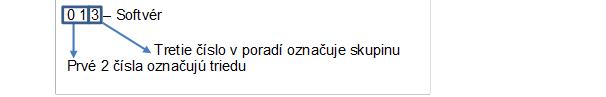 3.2  Trieda 01 – Dlhodobý nehmotný majetokVecné vymedzenieDlhodobým nehmotným majetkom sú zložky majetku, ktorých ocenenie je vyššie ako suma podľa osobitného predpisu (2 400 eur) a doba použiteľnosti dlhšia ako jeden rok. Nehmotný majetok, ktorého ocenenie sa rovná sume podľa osobitného predpisu alebo je nižšie, možno zaradiť (podľa rozhodnutia účtovnej jednotky - prijímateľa) do dlhodobého nehmotného majetku, ak doba použiteľnosti tohto majetku je dlhšia ako jeden rok.Nehmotný majetok, ktorého ocenenie sa rovná sume podľa osobitného predpisu alebo je nižšie, s dobou použiteľnosti dlhšou ako jeden rok, ktorý nebol zaradený do dlhodobého nehmotného majetku, sa vykazuje v triede oprávnených výdavkov 51 – Služby.Do triedy oprávnených výdavkov 01 sa zaraďujú najmä nehmotné výsledky z vývojovej a obdobnej činnosti, softvér, oceniteľné práva (napr. licencie, know-how, autorské práva, obchodné značky, ochranné známky, predmety priemyselných práv), územné plány.Ako dlhodobý nehmotný majetok sa nevykazujú: výdavky na školenia a semináre, marketingové a podobné štúdie, prieskum trhu, poradenstvo, odborné posudky, získanie noriem a certifikátov, napríklad ako sú ISO normy, prípravu a zábeh výkonov, reklamu, uvedenie výrobkov na trh, reštrukturalizáciu a reorganizáciu podniku alebo jeho časti, na rozšírenie výroby, ako aj ostatné náklady podobného charakteru.Skupiny oprávnených výdavkov triedy 01013 - Softvér - ak nie je súčasťou dodávateľskej zmluvy na uskutočnenie stavebných prác a/alebo ak je kúpený samostatne a nie je súčasťou dodávky hardvéru a jeho oceneniaNákup softvéru – výdavky na obstaranie softvéru vrátane výdavkov na obstaranie licencií súvisiacich s používaním softvéru - napr. multilicencie, skupinové licencie, atď.; Modernizácia softvéru - napr. upgrade (pridávanie nových funkcionalít zhodnocujúcich softvér). 014 – Oceniteľné práva – výsledky tvorivej duševnej činnosti, ktoré boli obstarané za úhradu (vynálezy, licencie, ochranné známky, autorské práva, know-how), užívacie práva, právo prechodu cez pozemok, predmety priemyselných práv a iné výsledky tvorivej duševnej činnosti, ak sa obstarali za odplatu, napríklad kúpou, výmenou alebo nepeňažným vkladom. Do tejto skupiny oprávnených výdavkov sa zaraďujú napr. nasledovné typy oprávnených výdavkov:Nákup licencií - výdavky na obstaranie licencií, autorských práv a patentov, okrem výdavkov na obstaranie licencií súvisiacich s používaním softvéru, ktoré sa triedia na podpoložke 711003. 019 - Ostatný dlhodobý nehmotný majetok – dlhodobý nehmotný majetok, ktorý nepatrí do žiadnej z vyššie uvedených skupín Nákup ostatných nehmotných aktív (napr. územné plány, web stránky, vecné bremená), ak spĺňajú kritériá obstarania dlhodobého nehmotného majetku z kapitálových výdavkov). Relevantné skupiny oprávnených výdavkov a EKRK v účtovnej triede 013.3 Trieda 02 – Dlhodobý hmotný majetokVecné vymedzenieV triede dlhodobého hmotného majetku sa vykazujú:pozemky, stavby, byty a nebytové priestory; samostatné hnuteľné veci s výnimkou nehnuteľných vecí uvedených v písmene a) a súbory hnuteľných vecí, ktoré majú samostatné technicko-ekonomické určenie s dobou použiteľnosti dlhšou ako jeden rok a v ocenení vyššom ako je suma ustanovená v osobitnom predpise. Hmotný majetok uvedený v písm. b), ktorého ocenenie sa rovná alebo je nižšie ako suma ustanovená osobitným predpisom, možno zaradiť (podľa rozhodnutia účtovnej jednotky - prijímateľa) do dlhodobého hmotného majetku, ak prevádzkovo-technické funkcie (doba použiteľnosti) sú dlhšie ako jeden rok.Hmotný majetok, ktorého ocenenie sa rovná sume podľa osobitného predpisu alebo je nižšie, s dobou použiteľnosti dlhšou ako jeden rok, ktorý nebol zaradený do dlhodobého hmotného majetku, sa vykazuje v triede oprávnených výdavkov 11 – Zásoby.Ako dlhodobý hmotný majetok sa nevykazujú: Kurzové rozdiely, penále, pokuty, výdavky na prípravu zamestnancov pre budované prevádzky a zariadenia, výdavky na biologickú rekultiváciu, výdavky súvisiace s prípravou a zabezpečením výstavby, ktoré vznikli po uvedení obstarávaného hmotného majetku do používania, výdavky na opravy a udržiavanie dlhodobého hmotného majetku.Skupiny oprávnených výdavkov triedy 02021 – Stavbystavebné práce: realizácia nových stavieb, rekonštrukcia a modernizácia stavieb, prístavby, nadstavby, stavebné úpravy (stavebné objekty, prevádzkové súbory, zriadenie staveniska) podľa špecifikácie; Stavebné práce vrátane technologického a strojného zariadenia (dodávka a montáž)Oprávneným výdavkom sú:výdavky na stavebnú časť náklady na realizáciu stavebných objektov (vrátane technického vybavenia, zriadenia prípojok na plyn, vodu, elektrinu, telefón a internet). náklady na hlavnú stavebnú výrobu, pomocnú stavebnú výrobu, montážne práce, vedľajšie rozpočtové náklady (zariadenie staveniska – stanovené v zmysle Sadzobníka stavebných prác), pokiaľ sú primerané rozsahu stavebných prác (VRN ako sú územné vplyvy, prevádzkové vplyvy, kompletačná činnosť, mimostavenisková doprava a ostatné ako samostatná položka na krycom liste vo VRN sa budú považovať za neoprávnené), náklady na demoláciu existujúcich stavebných objektov, technologických a iných zariadení v odôvodnených prípadoch,náklady na geodetickú činnosť zabezpečovanú obstarávateľom, výdavky na technologickú časť (prevádzkové súbory – napr. elektroinštalácia, vzduchotechnika, kúrenie, meranie a regulácia vrátane softvérového vybavenia a pod., dodávka a montáž technologických a strojných zariadení – napr. výťah a pod.), výdavky na vybudovanie pripojenia na internet prostredníctvom inštalácie lokálnej siete LAN (štruktúrovaný kabelážny systém, v odôvodnených prípadoch WI-FI). Výdavky rozpočtu stavby, ktoré nie je možné riadne špecifikovať, a ktoré nie sú riadne zdôvodnené napr. rozpočtové položky ako ostatné, PPV, podružný materiál, ostatné práce, stratné, nepredvídané práce, nešpecifikované práce, indexácia a pod. (podrobnejšie v príkladoch neoprávnených výdavkov) budú považované za neoprávnené.stavebný dozor, výdavky na energetické certifikáty, energetické audity, tepelno-technické posudky a pod., vydané pred a po výstavbe/rekonštrukcii/modernizácii. 022 – Samostatné hnuteľné veci a súbory hnuteľných vecí - majú samostatné technicko-ekonomické určenie a ich ocenenie je vyššie ako 1 700 eur, doba použiteľnosti dlhšia ako 1 rok (napr. výrobné zariadenia, zariadenia a predmety slúžiace na poskytovanie služieb, účelové predmety a iné zariadenia, ktoré s budovou alebo stavbou netvoria jeden funkčný celok, aj keď je s ňou pevne spojené).nákup interiérového vybavenia; nákup a modernizácia výpočtovej techniky, vrátane príslušenstva; nákup a modernizácia telekomunikačnej techniky; modernizácia komunikačnej infraštruktúry. nákup a modernizácia prevádzkových/špeciálnych strojov, prístrojov, zariadení, techniky a náradia (vrátane prvého zaškolenia obsluhy, ak verejné obstarávanie je realizované samostatne mimo stavebných prác) - zdravotnícke zariadenia  a IKTOprávnené je obstaranie zdravotníckych prístrojov, zariadení a techniky, ktoré sú nevyhnutné pre splnenie cieľov projektu:výdavky na komplexnú zdravotnícku technológiu, výdavky na zdravotnícke stroje, prístroje a zariadenia, zdravotnícku techniku, výdavky na informačné technológie (hardvér), výdavky na montáž a inštaláciu, výdavky na skúšky a skúšobnú prevádzku.023 - Dopravné prostriedky nákup osobných automobilov. 029 – Ostatný dlhodobý hmotný majetok – DHM nezaraditeľný do predchádzajúcich skupíntechnické rekultivácie (ako sú terénne úpravy, odstránenie následkov vodnej erózie, zdevastovania pôdy po stavebnej činnosti atď.). Od technickej rekultivácie je potrebné odlíšiť biologickú rekultiváciu (hnojenie pôdy, vysiatie trávy, vysadenie kvetín a okrasných kríkov), ktorá je vždy súčasťou podpoložky 633006. Relevantné skupiny oprávnených výdavkov a EKRK v účtovnej triede 023.4  Trieda 51 – Služby Vecné vymedzenieDo triedy patria najmä:opravy a udržiavanie; cestovné náhrady; občerstvenie; nájomné, skladné; telekomunikačné poplatky, poštové poplatky; výdavky na prepravu a transportné výdavky; služby výpočtovej techniky, tlač; poradenské služby, právne služby, tlmočnícke a prekladateľské služby, audit, expertízy, marketingové a podobné štúdie; vzdelávacie a školiace služby (napr. školenia, kurzy, semináre); konferencie, sympóziá; obstaranie nehmotného majetku, ktorý podľa rozhodnutia účtovnej jednotky nebol zaradený ako dlhodobý nehmotný majetok; náklady na revízie zariadení, periodické kontroly zariadení, skúšky funkčnosti zariadení, technické kontroly a emisné kontroly; náklady na inzerciu, publicitu. Skupiny oprávnených výdavkov 518 - Ostatné službyvšeobecné  služby, špeciálne služby (dodávateľským  spôsobom) - napr. výroba informačných tabúľ;špeciálne služby (dodávateľským spôsobom) – prieskumné a projektové práce, archeologický prieskum, geometrický plán, štúdie, expertízy, posudky - výdavky za energetické certifikáty, energetické audity, tepelno-technické posudky a pod. vydané pred a po výstavbe/rekonštrukcii, ktoré sú potrebné pre výpočet merateľných ukazovateľov Relevantné skupiny oprávnených výdavkov a EKRK v účtovnej triede 513.5 Trieda 90 –RezervaVecné vymedzenieRezerva na nepredvídané výdavky. Uplatnenie rezervy sa realizuje prostredníctvom konkrétnej skupiny oprávnených výdavkov, ktorá musí spĺňať všeobecné podmienky oprávnenosti a pravidlá oprávnenosti pre dodatočné výdavky.Skupiny oprávnených výdavkov930 - Rezerva na nepredvídané výdavky – Rezerva na nepredvídané výdavky súvisiace so stavebnými prácami a službami stavebného dozoru. Relevantné skupiny oprávnených výdavkov a EKRK v účtovnej triede 90Upozornenie:V riadne odôvodnených prípadoch sú zo strany poskytovateľa akceptovateľné aj iné oprávnené výdavky ako tie, ktoré sú stanovené v zozname oprávnených výdavkov.Pokiaľ ide o výdavok, ktorý vznikol alebo vznikne v súvislosti s realizáciou projektu a nie je výslovne uvedený medzi oprávnenými výdavkami v predmetnom číselníku a vo výzve, odporúčame žiadateľovi taktiež ho uviesť vo k rozpočtu k projektovému zámeru a vo formulári ŽoNFP (v ITMS2014+) do príslušnej triedy a skupiny oprávnených výdavkov. SO pre IROP posúdi oprávnenosť takéhoto výdavku z pohľadu cieľov a charakteru projektu, ako aj správnosť jeho zaradenia do príslušnej triedy a skupiny oprávnených výdavkov.PRAVIDLÁ OPRÁVNENOSTI PRE NAJČASTEJŠIE SA VYSKYTUJÚCE SKUPINY VÝDAVKOV Všeobecné pravidlá oprávnenosti výdavkov pre najčastejšie sa vyskytujúce skupiny výdavkov sú uvedené v metodickom pokyne CKO č. 6, ktorý je zverejnený na webovom sídle www.partnerskadohoda.gov.sk.V tejto kapitole sú uvedené špecifické pravidlá, resp. podmienky oprávnenosti niektorých najčastejšie sa vyskytujúcich typov, skupín, či tried oprávnených výdavkov v rámci IROP. Predpokladom pre ich oprávnenosť je splnenie všetkých podmienok uvedených pri jednotlivých typoch výdavkov.Finančné a percentuálne limityZa účelom zabezpečenia hospodárnosti výdavkov táto kapitola odkazuje na finančné limity alebo percentuálne limity pre vybrané skupiny výdavkov. Finančné limity určujú maximálnu výšku vybraných skupín oprávnených výdavkov projektu. Percentuálne limity určujú maximálne percentuálne podiely jednotlivých skupín výdavkov na celkových oprávnených výdavkoch projektu (pokiaľ nie je v týchto pravidlách OV stanovené inak) v závislosti od špecifík IROP a oblasti podpory, pričom celková oprávnená výška výdavkov príslušného percentuálneho podielu jednotlivých skupín výdavkov za celé obdobie realizácie projektu sa prepočíta v záverečnej ŽoP.V prípade, ak sú pre daný typ výdavkov v týchto pravidlách OV stanovené finančné alebo percentuálne limity, sú tieto výdavky oprávnené maximálne do výšky stanoveného limitu. Akékoľvek výdavky nad stanovený limit budú považované za neoprávnené na financovanie z IROP. Stanovením finančných limitov však nie je dotknutá povinnosť prijímateľov dodržiavať a pri realizácii projektov IROP uplatňovať vlastné interné predpisy, ktoré pre rovnaký výdavok stanovujú nižší finančný alebo percentuálny limit, ako je stanovený pre oprávnené výdavky IROP.Limity pre nepriame výdavky a limity pre priame výdavky ŠC 2.1.2 upravujú tieto pravidlá OV. Verejné obstarávanieUstanoveniami týchto pravidiel OV nie sú dotknuté povinnosti žiadateľa/prijímateľa vyplývajúce zo ZVO a SR EŠIF pri VO/obstarávaní zákaziek na dodanie tovarov, poskytnutie služby, uskutočnenie stavebných prác a súťaže návrhov. V tejto súvislosti je potrebné upozorniť osobitne na prípad, ak prijímateľ/žiadateľ nepostupoval pri zadávaní zákaziek podľa § 117 ZVO podľa pravidiel pri VO uvedených v SR EŠIF, výdavky vyplývajúce z takéhoto VO sú neoprávnené v plnom rozsahu.Výdavky uvedené v tejto kapitole sú oprávnené, ak VO na výber dodávateľa/zhotoviteľa/poskytovateľa služby bolo vykonané v súlade s platným ZVO a v súlade s výzvou, pokynmi uvedenými v týchto pravidlách OV a príručkou k procesu verejného obstarávania. VO súvisiace s aktivitami projektu budú overené zo strany SO pre IROP počas výkonu finančnej kontroly VO (ďalej aj „FK VO“). Ak záverom FK VO nebude pripustenie výdavkov súvisiacich s VO do financovania v plnej výške, alebo záverom FK VO bude udelenie finančnej opravy na tieto výdavky, môže prijímateľ opakovať VO súvisiace s vyššie uvedenými aktivitami projektu maximálne dvakrát v súlade so všeobecnými zmluvnými podmienkami k zmluve o poskytnutí NFP.4.1 Obstaranie stavebných prácOprávnené výdavkyVýdavky na stavebné práce (napr. novostavby, nadstavby, prístavby, stavebné úpravy) sú oprávnenými výdavkami v prípade, že stavebné práce sú nevyhnuté pre splnenie cieľov projektu a sú splnené nasledovné podmienky:ak je pre realizáciu potrebné stavebné povolenie alebo príslušné ohlásenie stavebnému úradu, žiadateľ/prijímateľ predloží právoplatné stavebné povolenie, resp. ohlásenie, na základe ktorých je možné stavebné práce realizovať; ak pre realizáciu stavebných prác nie je potrebné vydanie stavebného povolenia alebo príslušného ohlásenia, žiadateľ/prijímateľ musí vedieť zdôvodniť, že projekt v zmysle stavebného zákona nepodlieha stavebnému povoleniu ani príslušnému ohláseniu; VO na výber dodávateľa stavebných prác musí byť vykonané v súlade so ZVO a príručkou k procesu verejného obstarávania; ak je to v zmysle príslušnej právnej úpravy potrebné (zákon č. 24/2006 Z. z. o posudzovaní vplyvov na životné prostredie a o zmene a doplnení niektorých zákonov v znení neskorších predpisov), predloží žiadateľ/prijímateľ vyjadrenie príslušného orgánu štátnej správy k posúdeniu vplyvov vybudovania plánovanej stavby na životné prostredie v danej lokalite (EIA). 4.2 Stavebný dozorŽiadateľ zabezpečuje externý alebo interný stavebný dozor na realizáciu aktivít projektu.Výdavky na stavebný dozor sú oprávnenými výdavkami v prípade, že stavebný dozor je nevyhnutý pre splnenie cieľov projektu a oprávnené výdavky na stavebný dozor nepresiahnu percentuálne limity stanovené z celkových oprávnených výdavkov na stavebné práce, pričom výdavky na stavebný dozor preukázateľne priamo súvisia s realizáciou projektu.V prípade, že dohľad nad realizáciou projektu zabezpečuje externý stavebný dozor, výdavky za mesačné správy od zhotoviteľa sa považujú za neoprávnené.V odôvodnených prípadoch môže zabezpečovať dohľad nad realizáciou projektu interný stavebný dozor žiadateľa/prijímateľa na základe súhlasu SO pre IROP. V danom prípade prijímateľ:nie je oprávnený žiadať SO pre IROP o preplatenie výdavkov za činnosť interného stavebného dozoru, nie je oprávnený žiadať SO pre IROP o preplatenie dodatočných výdavkov za dodanie tovarov, stavebných prác a služieb potrebných pre realizáciu aktivít projektu, ktoré zvyšujú zmluvnú cenu diela (t. j. ktoré vznikli na základe dodatkov k zmluve o dielo so zhotoviteľom zvyšujúce zmluvnú cenu). 4.3 Odborný autorský dohľad Výdavky na odborný autorský dohľad sú oprávnenými výdavkami len v rámci investičných projektov, ak odborný autorský dohľad bude obstaraný spolu s projektovou dokumentáciou k danej stavbe (v súlade s podmienkami uvedenými v kapitole 4.4 týchto pravidiel OV) a výdavok na odborný autorský dohľad bude v rámci projektovej dokumentácie samostatne vyčíslený. 4.4 Prípravná a projektová dokumentácia Výdavky na prípravnú a projektovú dokumentáciu (napr. pre územné rozhodnutie, pre stavebné povolenie, geodetické a prieskumné práce potrebné na spracovanie stavebného projektu, architektonická štúdia) sú oprávnenými výdavkami v prípade, že prípravná a projektová dokumentácia sú nevyhnuté pre splnenie cieľov projektu a výdavky spĺňajú všeobecné pravidlá oprávnenosti výdavkov.  4.5 Nákup hmotného a nehmotného majetku (okrem nehnuteľností)Oprávnené výdavkyOprávneným výdavkom je kúpna cena nakupovaného dlhodobého hmotného a nehmotného majetku.V prípade, ak žiadateľ/prijímateľ využíva nadobudnutý majetok (napr. zariadenie, vybavenie) len pre účely projektu, uplatní si výdavky spojené s ich obstaraním v celkovej výške. Kúpený majetok musí byť nový, nebol používaný a žiadateľ/prijímateľ s ním v minulosti žiadnym spôsobom nedisponoval (čo i len sčasti, ak bol k dispozícií prijímateľovi). Tento majetok musí byť obstaraný v zmysle ZVO a pokynov uvedených v príručke pre žiadateľa, resp. v príručke pre prijímateľa - časť VO.V prípade, že žiadateľ/prijímateľ využíva majetok okrem realizácie projektu aj na iné aktivity nesúvisiace s realizáciou projektu, oprávnené sú len pomerné výdavky na jeho obstaranie vypočítané žiadateľom/prijímateľom napríklad pomocou nasledujúcich metód:ako pomer výšky celkových výdavkov projektu k celkovému obratu žiadateľa/prijímateľa za predchádzajúci kalendárny rok alebo priemerného obratu za posledné 3 kalendárne roky; na základe pomeru súčtu osobohodín, ktoré odpracuje zamestnanec/zamestnanci v rámci projektu k celkovému počtu osobohodín všetkých zamestnancov prijímateľa;iným spôsobom.4.6 Ostatné výdavky – externé služby (outsourcing) Externé služby zahŕňajú rôzne položky podľa typu projektu, ku ktorému sa viažu. Vybrané služby musia prispievať k dosahovaniu cieľov projektu a byť pre jeho realizáciu nevyhnutné. Pri obstarávaní služieb dodávateľov je prijímateľ povinný postupovať v súlade so ZVO a pokynmi uvedenými v príručke k procesu verejného obstarávania. Prijímateľ môže využívať služby dodávateľov v tých prípadoch a pre tie činnosti, kedy nie je možné alebo efektívne tieto služby/činnosti zabezpečiť vlastnými kapacitami. Podmienkou zostáva, že tieto služby musia byť preukázateľne nevyhnutné pre realizáciu projektu. Medzi najčastejšie typy externých služieb, ktoré je možné zaradiť pod oprávnené výdavky patria nasledovné:odborné služby/štúdie – zahŕňajú napr. výdavky na spracovanie štúdie (napr. štúdie realizovateľnosti), analýzy, zberu dát, zabezpečenie prekladov a tlmočenia a ďalších čiastkových činností potrebných pre realizáciu projektu; iné výdavky – napríklad znalecké posudky a ďalšie vyššie nešpecifikované služby, ktoré priamo súvisia s realizáciou projektu a sú pre projekt nevyhnutné. 4.6.1 Energetická hospodárnosť budovV prípade realizácie aktivít a, b, c a g musí byť realizácia príslušných aktivít v súlade s aktuálnym znením vyhlášky Ministerstva dopravy, výstavby a regionálneho rozvoja Slovenskej republiky č. 364/2012 Z. z., ktorou sa vykonáva zákon č. 555/2005 Z. z. o energetickej hospodárnosti budov a o zmene a doplnení niektorých zákonov v znení neskorších predpisov. CIZS sa zaraďujú do kategórie budov ako budovy nemocníc.V súlade s § 5 ods. 2 zákona č. 555/2005 Z. z. o energetickej hospodárnosti budov je energetická certifikácia povinná pre:budovy alebo samostatné časti, ktoré sa predávajú alebo prenajímajú novému nájomcovi,pre budovy, v ktorých viac ako 250 m2 celkovej podlahovej plochy užíva orgán verejnej moci a verejnosť ich často navštevuje,pri dokončení novej budovy alebo významnej obnovy existujúcej budovy; inak je dobrovoľná.Energetický audit sa vypracováva pre stavebné objekty, celé areály alebo technologické prevádzky, v ktorých sú nainštalované zariadenia so spotrebou energie. Cieľom energetického auditu je zistiť možné úspory energií a navrhnúť potrebné opatrenia, ktoré k nim povedú. Energetický certifikát budovy (ďalej aj „ECB“) je súbor údajov, ktoré klasifikujú budovu z hľadiska základných úžitkových parametrov a energetickej účinnosti. Zákon o energetickej hospodárnosti budov ustanovuje postupy a opatrenia na zlepšenie energetickej hospodárnosti budov s cieľom optimalizovať vnútorné prostredie v budovách a znížiť emisie oxidu uhličitého z prevádzky budov.Tento zákon určuje povinnosť vykonať energetickú certifikáciu budov a zaradenie budovy na základe výpočtu do tried energetickej hospodárnosti. Jednotlivé budovy sa v rámci svojich kategórií zatrieďujú podľa energetickej hospodárnosti a emisií oxidu uhličitého do energetických tried A až G.Najkvalitnejšie budovy s najnižšou spotrebou energie a najnižšími prevádzkovými nákladmi na energiu, majú certifikáty s triedou A prípadne triedu B, úplne zlé a nevyhovujúce budovy majú triedu G.Energetická certifikácia budov je povinná:pri dokončení novej budovy (aktivita A),pri dokončení významnej obnovy (aktivita B, C, G),pri prenájme budovy – neoprávnené výdavky.Energetický certifikát budovy (ECB) je možné vyhotoviť aj na budovu, ktorá ešte nie je zateplená, ale všetky technológie sú už v nej osadené (systém na vykurovanie a prípravu teplej vody, rekuperácia, a pod.). Pokiaľ je stanové v projektovej dokumentácii, čím a ako bude budova zateplená (materiál, jeho hrúbka, rozsah zateplenia, a pod.), tieto údaje budú zohľadnené v návrhu opatrení a energetický certifikát bude prepočítaný aj po budúcom zateplení (po realizácii návrhu opatrení). S takýmto energetickým certifikátom je možné stavbu následne skolaudovať a ECB bude platný aj po zateplení. Takto bude viditeľný rozdiel spotreby energie medzi zateplenou a nezateplenou budovou. Často je potrebný certifikát (či už kvôli úverom, kolaudácii alebo žiadostiam o NFP, atď.), keď ešte nemá budova hotovú fasádu a je tu obava, či sa môže ECB vyhotoviť alebo nie. Áno, môže sa vyhotoviť za vyššie uvedených podmienok (zohľadnenie systému a rozsahu prijatých opatrení na zníženie energetickej náročnosti budovy uvedených v schválenej projektovej dokumentácie). Po zrealizovaní aktivít zameraných na zníženie energetickej náročnosti (napr. zateplenia, výmeny okien, výmena vykurovacieho systému, a pod.), ktoré boli zohľadnené pri výpočtoch, ECB platí ďalej bez nutnosti jeho prerobenia po celú dobu svojej platnosti (10 rokov). Výhodou je, že je možné ľahko porovnať spotrebu energie medzi nezateplenou a zateplenou budovou. Na základe vypracovaného ECB sa stanovia hodnoty merateľných ukazovateľov pôvodného stavu energetickej náročnosti budovy, stavu po realizácii aktivít a následne sa budú sledovať skutočné hodnoty úspory energií prostredníctvom merateľných ukazovateľov ako je zníženie ročnej spotreby primárnej energie vo verejných budovách, resp. odhadované ročné zníženie emisií skleníkových plynov (v rámci udržateľnosti projektu).Uvedené služby sú oprávnené, ak je preukázaná: ich nevyhnutnosť a využiteľnosť v rámci realizácie projektu, odbornosť osôb podieľajúcich sa na daných službách, zabezpečenie, že osoby podieľajúce sa na službách nie sú v pracovnoprávnom vzťahu s prijímateľom. 4.7 Daň z pridanej hodnoty a iné daneV zmysle čl. 69 všeobecného nariadenia je daň z pridanej hodnoty (ďalej aj „DPH“) neoprávneným výdavkom, avšak postup zdaňovania daňou z pridanej hodnoty umožňuje, aby DPH za určitých okolností bola oprávneným výdavkom. DPH nie je oprávneným výdavkom v prípade, že prijímateľ má nárok na jej odpočet na vstupe. Nárok na odpočet je vymedzený zákonom o DPH.Oprávnená DPH sa vzťahuje len k plneniam, ktoré sú považované za oprávnené. V prípade, ak je výdavok oprávnený iba čiastočne, daň z pridanej hodnoty vzťahujúca sa k tomuto výdavku je oprávneným výdavkom v rovnakom pomere.Akákoľvek činnosť vykonávaná počas realizácie projektu, resp. po jeho ukončení súvisiaca s nadobudnutím/zhodnotením majetku z prostriedkov EŠIF, ktorá bude potenciálne generovať zdaniteľné príjmy zakladá prijímateľovi povinnosť odvádzať DPH, t. j. vznikne povinnosť prijímateľa uplatňovať voči daňovému úradu odpočet dane. V takomto prípade bude DPH (uhradená v rámci implementácie projektu ako oprávnený výdavok) spätne za obdobie realizácie projektu považovaná za neoprávnenú v rozsahu aktivít, z ktorých plynú zdaniteľné príjmy.Iné dane sú vo všeobecnosti neoprávneným výdavkom. Za neoprávnené výdavky sú považované predovšetkým priame dane (daň z nehnuteľnosti, daň z motorových vozidiel a pod.). 4.8 Informovanie a komunikáciaIde o výdavky na zabezpečenie informovania a komunikácie o podpore získanej z EŠIF na spolufinancovanie projektu. V prípade týchto výdavkov prijímateľ postupuje podľa Manuálu pre informovanie a komunikáciu, ktorý je prílohou č. 5 metodického pokynu CKO č. 16 pre informovanie a komunikáciu EŠIF, resp. podľa pokynov SO pre IROP. Pri ich obstarávaní žiadateľ/prijímateľ postupuje podľa príručky pre žiadateľa, resp. príručky pre prijímateľa – časť VO.Výdavky na informovanie a komunikáciu tvoria dočasné pútače značnej veľkosti (ďalej aj „dočasné pútače“), stále (pamätné) tabule alebo pútače značnej veľkosti (ďalej aj „stále tabule“), ale nie plagáty a drobné propagačné predmety – ich technické vlastnosti a spôsob použitia sú uvedené v Manuáli pre informovanie a komunikáciu.Dočasné pútače, stále tabule a plagáty sú v závislosti od charakteru a veľkosti projektu povinnými nástrojmi informovania a komunikácie bez ohľadu na to, či sú/nie sú financované z projektu. Podrobnosti o použití jednotlivých nástrojov sú uvedené v Manuáli pre informovanie a komunikáciu.Výdavky na publicitu projektu žiadateľ zaradí do podporných aktivít projektu a vykoná pre túto aktivitu samostatné obstarávanie.Žiadateľ predloží ako podklad k ŽoNFP opis vecného a cenového rozsahu výdavkov na informovanie a publicitu, spôsob obstarania a spôsob stanovenia ceny (napr. formou cenovej ponuky min. od troch dodávateľov alebo ceny min. z troch cenníkov resp. ponúk z internetu, alebo v prípade zrealizovaného verejného obstarávania zmluvou s dodávateľom alebo objednávkou). Pre výdavky na publicitu sú stanovené finančné limity stanovené v týchto pravidlách OV. 4.9 Rezerva na nepredvídané výdavkyRezerva na nepredvídané výdavky je pre ŠC 2.1.2. oprávnená. Rezerva na nepredvídané výdavky je osobitným typom priamych výdavkov, ktorá slúži ako rezerva na prípadné zvýšenia cien stavebných prác a služieb do konca realizácie projektu k uvedeným reálnym (aktuálnym) jednotkovým cenám v ŽoNFP, prípadne na iné nepredpokladané zmeny, ktoré môžu vzniknúť počas realizácie projektu. Uplatnenie rezervy na nepredvídané výdavky je možné len v prípade, ak je takáto rezerva uvedená v ŽoNFP. Uplatnenie rezervy sa realizuje prostredníctvom konkrétnej skupiny oprávnených výdavkov, na ktoré má byť rezerva použitá a ktorá musí spĺňať všeobecné podmienky oprávnenosti podľa kapitoly 2 týchto pravidiel OV a pravidlá oprávnenosti pre dodatočné výdavky podľa tejto kapitoly.Dodatočné (nepredvídané) výdavky sú výdavky, ktoré neboli predmetom súťaže VO a ani neboli zahrnuté do pôvodnej zmluvy so zhotoviteľom/dodávateľom (v prípade prác sa okrem doplnenia nových položiek do pôvodnej zmluvy za dodatočný výdavok považuje aj navýšenie množstva pôvodnej položky). SO pre IROP neodporúča, aby rezerva na nepredvídané výdavky bola súčasťou zmluvy s úspešným uchádzačom. V prípade, ak rezerva na nepredvídané výdavky je súčasťou zmluvy s úspešným uchádzačom, táto rezerva musí byť uvedená v rozpočte projektu v skupine výdavkov 930 Rezerva na nepredvídané výdavky.Ustanovenia tejto kapitoly platia v princípe rovnako pre stavebné práce a služby stavebného dozoru, resp. pre iné typy zmlúv. V prípade všetkých dodatočných výdavkov je potrebné dokladovať hospodárnosť vynaložených výdavkov, t. j. podrobný popis ako bol stanovený rozsah a cena dodatočných prác.Dodatočné výdavky sú výdavky prijímateľa, ktoré vynaložil za dodatočné stavebné práce/služby a ktoré predkladá v rámci ŽoP.V súvislosti s dodatočnými výdavkami sú oprávnenými dodatočnými výdavkami:Dodatočné výdavky za stavebné práce (tzv. naviac práce) – stavebné práce, ktoré neboli pôvodne zahrnuté v zmluve o dielo (napr. v projektovej dokumentácii, resp. vo výkaze výmer v prípade FIDIC Red Book), pričom priamo súvisia s cieľmi a aktivitami projektu a ich uskutočnenie je nevyhnutné na realizáciu projektu (napr. rezerva pre prípad navýšenia zmluvnej ceny z dôvodu vykonania dodatočného archeologického prieskumu). Dodatočné výdavky za výkon činnosti stavebného dozoru – činnosti stavebného dozoru, ktoré neboli pôvodne zahrnuté v zmluve na výkon činnosti stavebného dozoru, pričom priamo súvisia s cieľmi a aktivitami projektu a ich poskytnutie je nevyhnutné na realizáciu projektu (napr. rezerva pre prípad navýšenia zmluvnej ceny z dôvodu predĺženia lehoty výstavby). Prijímateľ je v prípade dodatočných výdavkov povinný postupovať v súlade so ZVO (t. j. najmä v súlade s § 98 – priame rokovacie konanie) alebo v súlade s metodickým pokynom CKO č. 12 k zadávaniu zákaziek nespadajúcich pod ZVO a dodržiavať postupy uvedené v týchto pravidlách OV.Zároveň je prijímateľ povinný postupovať najmä v súlade:s ustanoveniami zmluvy o poskytnutí NFP vrátane jej príloh; s ustanoveniami zmluvy o dielo uzatvorenej so zhotoviteľom; so všeobecnými kritériami oprávnenosti definovanými v SR EŠIF; s postupmi a pravidlami stanovenými v riadiacich dokumentoch RO IROP (napr. príručka k procesu verejného obstarávania), SO pre IROP (napr. príručka pre žiadateľa, príručka pre prijímateľa); s metodickými pokynmi CKO vzťahujúcim sa k oprávnenosti výdavkov. Ak v súvislosti s implementáciou projektu dôjde k dodatočným výdavkom, ktoré si prijímateľ nárokuje z IROP, prijímateľ je povinný predložiť SO pre IROP všetky dokumenty a doklady, ktoré súvisia s týmito zmenami, a to najneskôr pri predložení prvej ŽoP týkajúcej sa týchto dodatočných výdavkov. SO pre IROP v rámci výkonu administratívnej finančnej kontroly ŽoP posudzuje oprávnenosť výdavkov, ktoré si prijímateľ nárokuje v súvislosti so zmenami (dodatočnými stavebnými prácami/službami).SO pre IROP posudzuje každý prípad dodatočného výdavku (ďalej aj ako „DV“) individuálne na základe konkrétnych skutočností a okolností uvedených v príslušnej dokumentácii:SO pre IROP posudzuje oprávnenosť dodatočných výdavkov najmä z hľadiska nepredvídateľnosti, jeho nevyhnutnosti pre realizáciu aktivít projektu a priamej väzby na aktivity projektu, minimalizácie DV pri rešpektovaní cieľov projektu a maximalizácie pomeru medzi vstupom a výstupom projektu; SO pre IROP pri posudzovaní oprávnenosti zmien posúdi, či DV boli vynaložené účelne a hospodárne, a či spĺňajú všetky podmienky oprávnenosti definované v tejto časti pravidiel OV; schválená zmena realizácie projektu, ktorá má za následok zníženie výdavkov, neoprávňuje prijímateľa akýmkoľvek spôsobom zvyšovať iné výdavky na realizáciu daného projektu; výdavky, ktoré nebudú spĺňať podmienky oprávnenosti, budú považované zo strany SO pre IROP ako neoprávnené na financovanie zo zdrojov EÚ a ŠR v rámci IROP; prijímateľovi budú preplatené iba oprávnené DV, a to maximálne do výšky oprávnených výdavkov uvedených v Rozhodnutí o schválení žiadosti o NFP; v prípade akýchkoľvek pochybností je SO pre IROP oprávnený vykonať finančnú kontrolu na mieste. Ak SO pre IROP schválil ŽoNFP, súčasťou ktorej bola rezerva na nepredvídané výdavky (nad rámec zmluvy o dielo medzi prijímateľom a zhotoviteľom/dodávateľom), prijímateľ je v prípade čerpania výdavkov z rezervy povinný postupovať v zmysle podmienok schválených v ŽoNFP pre použitie rezervy a uvádzať túto skutočnosť v rámci ŽoP tak, aby SO pre IROP mohol identifikovať čerpanie výdavkov z rezervy. Výdavky z rezervy na nepredvídateľné výdavky sú oprávnené až po schválení zmeny na strane SO pre IROP.Povinnosti a postupy prijímateľa v prípade dodatočných výdavkov týkajúcich sa stavebných prácV prípade akýchkoľvek zmien stavebných prác je prijímateľ povinný vykonať kontrolu nevyhnutnosti a nepredvídateľnosti každej takejto zmeny, ktorá je potrebná z hľadiska posúdenia oprávnenosti týchto zmien na úrovni SO pre IROP. Zároveň je prijímateľ povinný pri každej zmene (najneskôr pri predkladaní prvej ŽoP, v ktorej sú tieto naviac práce zahrnuté) predložiť SO pre IROP dokumentáciu nevyhnutnú pre posúdenie oprávnenosti využitia rezervy. V prípade vyzvania SO pre IROP  je prijímateľ povinný doplniť predloženú dokumentáciu k DV, príp. predložiť ďalšiu doplňujúcu dokumentáciu potrebnú na posúdenie oprávnenosti DV.Povinnosti a postupy prijímateľa v prípade dodatočných výdavkov týkajúcich sa služieb stavebného dozoruV prípade akýchkoľvek zmien služieb stavebného dozoru je prijímateľ povinný predložiť SO pre IROP  dokumentáciu nevyhnutnú pre posúdenie oprávnenosti využitia rezervy. V prípade vyzvania SO pre IROP je prijímateľ povinný doplniť predloženú dokumentáciu k DV, príp. predložiť ďalšiu doplňujúcu dokumentáciu potrebnú na posúdenie oprávnenosti DV.Neoprávnené dodatočné výdavkyVšeobecne sa za neoprávnené výdavky budú považovať dodatočné práce, ktoré vznikli na základe:predvídateľných skutočností v čase pred začatím procesu VO, nepresností v projektovej dokumentácii alebo vo výkaze výmer, ktoré boli predvídateľné, napr.: vo výkresovej časti je práca uvedená, ale chýba v rozpočte/vo výkaze výmer → vzniká nová položka, nepresnosť/chyba v rozpočte/vo výkaze výmer (preklep, prepísané), napr. namiesto 1 km je uvedený 1 m → chyba 1000 %, nepresnosti v množstvách jednotlivých položiek v rozpočte/vo výkaze výmer a odhadované množstvá výkazu výmer (odchýlky v množstvách), dodatočné požiadavky samosprávy (mestá, obce), fyzických osôb a právnických osôb, ktoré boli vznesené až počas realizácie stavby (nové stavby a úpravy objektov, komunikácií, chodníkov, zastrešenie lávok, predĺženie podchodov a pod.), odmena za zlepšovací návrh v zmysle FIDIC, položky ocenené dočasnou jednotkovou cenou/sadzbou alebo predbežnou sumou, rekonštrukcie majetku prijímateľa, ktorý priamo nesúvisí s cieľmi a aktivitami projektu. 5 HOSPODÁRNOSŤ VÝDAVKOVHospodárnosť - vynaloženie verejných financií na vykonanie činností alebo obstaranie tovarov, prác a služieb v správnom čase, vo vhodnom množstve a kvalite za najlepšiu cenu.Žiadateľ/prijímateľ je povinný pri používaní verejných prostriedkov, ktorým je aj NFP, zachovávať zásadu hospodárnosti, a preto bude SO pre IROP v jednotlivých oblastiach implementácie projektu posudzovať, či navrhnuté výdavky projektu spĺňajú podmienku hospodárnosti a či zodpovedajú obvyklým cenám v danom mieste a čase.Východiskom pre posudzovanie oprávnenosti výdavkov projektov IROP z pohľadu ich hospodárnosti je metodický pokyn CKO č. 18, ktorý formuluje základné pravidlá a postupy pre proces posudzovania zásady hospodárnosti výdavkov projektu, resp. ŽoNFP.Nastavenie podmienok vzťahujúcich sa na hospodárnosť výdavkov projektov IROP vychádza zo snahy zabezpečiť efektívny spôsob preukazovania (zo strany žiadateľa/prijímateľa) a overovania (zo strany SO pre IROP) hospodárnosti výdavkov projektu prostredníctvom využitia finančných limitov dôrazom na dodržiavanie zásady ,,hodnota za peniaze/value for money“.SO pre IROP bude posudzovať oprávnenosť výdavkov projektu (ŽoNFP) z hľadiska hospodárnosti primárne v nasledujúcich procesných fázach implementácie:konanie o ŽoNFP, VO a obstarávanie nespadajúce pod pravidlá VO, realizácia projektu. Pri posudzovaní projektového zámeru sa hospodárnosť neposudzuje, vzhľadom na rozsah oprávnených výdavkov a rámcový rozpočet skupín výdavkov. Pri posudzovaní projektového zámeru sa prihliada na vecnú oprávnenosť výdavku, a to obsahovú oprávnenosť, účelnosť a účinnosť. Každá z vyššie uvedených procesných fáz má špecifické zameranie, rozsah, účel a časové začlenenie do implementačného procesu. Z uvedeného vyplýva, že aj rozsah a zameranie posúdenia zásady hospodárnosti je pre jednotlivé fázy diferencované.Žiadateľ/prijímateľ v zmysle osobitných predpisov pri používaní verejných prostriedkov, ktorým je aj NFP, zachováva zásadu hospodárnosti. Žiadateľ/prijímateľ sa nezbavuje výlučnej a konečnej zodpovednosti za dodržanie zásady hospodárnosti úkonom SO pre IROP uskutočneným v rámci jednej z vyššie uvedených procesných fáz implementácie, ktorým neidentifikoval porušenie zásady hospodárnosti. SO pre IROP je oprávnený aj na základe nových, resp. opakovaných úkonov (najmä v prípadoch, ak SO pre IROP identifikuje nové skutočnosti, ktoré neboli posúdené v čase pôvodnej kontroly hospodárnosti alebo v prípadoch dodatočného uistenia sa o správnosti výsledku pôvodnej kontroly hospodárnosti) uskutočnených v rámci jednej z vyššie uvedených procesných fáz implementácie uplatniť voči prijímateľovi sankcie za nedodržanie zásady hospodárnosti.SO pre IROP pri posudzovaní hospodárnosti využíva tzv. pomocné nástroje. Pomocné nástroje predstavujú prostriedky, resp. opatrenia, ktoré pomáhajú získať primerané uistenie o tom, že výdavky na realizované projekty (resp. výdavky uvádzané v ŽoNFP) sú vynaložené hospodárne. Medzi pomocné nástroje používané v rámci implementácie IROP patria:finančné a percentuálne limity, benchmarky, znalecký alebo odborný posudok, začaté, resp. zrealizované verejné obstarávanie, prieskum trhu, štátna expertíza, podklady vypracované autorizovanou osobou. SO pre IROP je oprávnený sa pri posudzovaní hospodárnosti výdavkov spoliehať aj na odbornosť, skúsenosti a znalosti svojich zamestnancov a odborných hodnotiteľov.Finančné a percentuálne limityV prípade výdavkov/skupín výdavkov, pre ktoré sú stanovené finančné/percentuálne limity, sú výdavky oprávnené iba do výšky stanoveného limitu. Akékoľvek prekročenie stanovených limitov bude považované za neoprávnené.Limitovanie oprávnenej výšky výdavkov sa používajú v nasledovných prípadoch:stanovenie finančných limitov na úrovni jednotkových výdavkov (napr. finančný limit na dodanie a inštaláciu veľkoplošnej reklamnej tabule, atď.); stanovenie percentuálnych limitov pre skupinu výdavkov (napr. percentuálny limit na výšku nepriamych výdavkov projektu s ohľadom na priame výdavky projektu, na rezervu na nepredvídané výdavky, atď.).Dodržaním stanoveného finančného limitu pre jednotkový výdavok sa tento považuje za hospodárny. Uvedené sa nevzťahuje na percentuálne limity stanovené pre jednotlivé skupiny výdavkov, ktorých primárnym cieľom je obmedzenie výšky (podielu) určitých špecifických typov/skupín výdavkov a nie preukázanie hospodárnosti výdavku.BenchmarkyBenchmark (t. j. smerný ukazovateľ mernej investičnej náročnosti) je jedným z nástrojov na overenie hospodárnosti výdavkov, ktorý spočíva v porovnaní plánovanej hodnoty benchmarku na úrovni projektu s referenčnou hodnotou benchmarku stanovenou na optimálnej, resp. prijateľnej úrovni.Hodnota benchmarku projektu sa počíta ako pomer výšky celkových oprávnených výdavkov na hlavné aktivity projektu k cieľovej hodnote príslušného merateľného ukazovateľa projektu.V prípade výdavkov, pri ktorých nie je stanovený benchmark (nie je možné všeobecne stanoviť technické riešenie predmetnej aktivity), bude hospodárnosť a efektívnosť výdavkov posúdená v konaní o ŽoNFP prostredníctvom iných pomocných nástrojov uvedených v tejto kapitole. Jednotlivé vstupy do výpočtu benchmarku musia byť v súlade s relevantnými údajmi uvedenými v ŽoNFP vrátane jej príloh.Pri posudzovaní hodnoty benchmarku sa berie do úvahy výška výdavkov hlavných aktivít projektu po ich prípadnom znížení v procese schvaľovania projektu z dôvodu identifikácie vecne neoprávnených, neúčelných alebo nehospodárnych výdavkov.V prípade prekročenia stanovených benchmarkov, alebo prekročenia stanovených finančných limitov budú výdavky nad referenčnú hodnotu benchmarku, alebo výdavky nad stanovený limit posúdené ako neoprávnené.V prípade identifikácie neoprávnených výdavkov projektu z dôvodu vecnej neoprávnenosti alebo neúčelnosti Poskytovateľ v procese odborného hodnotenia zníži výšku celkových oprávnených výdavkov projektu o identifikované neoprávnené výdavky, ktoré nebudú z IROP financované. V prípade, ak Poskytovateľ identifikuje viac ako 30 % finančnej hodnoty žiadateľom definovaných celkových oprávnených výdavkov projektu ako vecne neoprávnených a/alebo neúčelných, bude to vyhodnotené ako nesplnenie hodnotiaceho kritéria. Vecná oprávnenosť výdavkov projektu – obsahová oprávnenosť, účelnosť a účinnosť, v dôsledku čoho bude projekt neschválený.Znalecký alebo odborný posudokZnaleckým alebo odborným posudkom vyhotoveným znalcom podľa zákona o znalcoch, tlmočníkoch a prekladateľoch žiadateľ preukazuje hospodárnosť výdavkov na nákup nehnuteľností (stavby, pozemky).Výdavky na nákup nehnuteľností stanovené v rozpočte ŽoNFP, ktoré budú vyššie ako je cena nehnuteľnosti stanovená znaleckým alebo odborným posudkom, budú považované za neoprávnené (ak nie je v tejto príručke uvedené inak). SO pre IROP v takom prípade zníži oprávnené výdavky projektu o časť výdavkov, ktoré boli identifikované ako neoprávnené z dôvodu prekročenia ceny nehnuteľnosti stanovenej znaleckým posudkom.Znaleckým alebo odborným posudkom vyhotoveným podľa zákona o znalcoch, tlmočníkoch a prekladateľoch je možné zo strany žiadateľa preukázať hospodárnosť výdavkov na obstaranie hnuteľného majetku (napr. špeciálne zariadenia) v prípade, keď nebolo objektívne možné (na základe čestného vyhlásenia žiadateľa) vykonať riadny prieskum trhu.Zealizované verejné obstarávanieVo všeobecnosti platí, že v prípade výdavkov spadajúcich pod pravidlá VO, sú na financovanie oprávnené výdavky do výšky, ktorá bola stanovená VO.V prípade, ak žiadateľ ukončil proces VO pred predložením ŽoNFP, je oprávnený preukázať hospodárnosť predmetných výdavkov na základe výsledku zrealizovaného VO. V takom prípade žiadateľ stanoví v rozpočte ŽoNFP výšku oprávnených výdavkov v zmysle ukončeného VO podľa ZVO.Týmto nie je dotknutá povinnosť dodržania stanovených finančných limitov.Prieskum trhuPrieskum trhu predstavuje pomocný nástroj na overovanie hospodárnosti výdavkov najmä v prípade výdavkov, pre ktoré nie sú stanovené finančné limity alebo benchmarky a zároveň žiadateľ nepreukazuje hospodárnosť výdavkov prostredníctvom štátnej expertízy, zrealizovaného VO, znaleckým alebo odborným posudkom.Žiadateľ vykoná prieskum trhu vyžiadaním minimálne 3 ponúk od rôznych potenciálnych dodávateľov na predmet zákazky tovaru, práce alebo služby s cieľom zistenia aktuálnych cenových úrovní.SO pre IROP je oprávnený v prípade, že na úrovni žiadateľa nie je možné získať resp. identifikovať minimálne 3 ponuky od potenciálnych dodávateľov, akceptovať aj nižší počet ponúk. V takomto prípade SO overí opodstatnenosť zdôvodnenia nižšieho ako požadovaného počtu oslovených potenciálnych dodávateľov zo strany žiadateľa.SO pre IROP je zároveň oprávnený v rámci vyzvania požadovať nižší počet ponúk od potenciálnych dodávateľov (najmä v prípade objektívnych skutočností vyplývajúcich zo špecifík typov oprávnených aktivít a žiadateľov).V prípade, že daný výdavok spadá pod tovar/službu/prácu, ktorá je v zmysle § 2 ods. 5 písm. o) a ods. 6, ods. 7 ZVO bežne dostupná na trhu, prieskum trhu môže žiadateľ vykonať aj na základe údajov zverejnených na elektronickom trhovisku (www.eks.sk). V tomto prípade identifikuje minimálne 3 rovnaké alebo porovnateľné zákazky (s ohľadom na predmet zákazky), ktorých priemerná hodnota bude preukazovať hospodárnosť výdavku požadovaného žiadateľom.Výstupné informácie o vykonanom prieskume trhu žiadateľ zaznamená v zázname o vykonaní prieskumu trhu, v ktorom vyhodnotí výsledky prieskumu trhu z hľadiska požiadaviek uvedených vo výzve.SO pre IROP je oprávnený overiť výšku výdavkov nárokovaných v ŽoNFP, na základe žiadateľom vykonaného prieskumu trhu prostredníctvom vykonania svojho vlastného prieskumu trhu. V prípade, ak výška výdavkov nárokovaných žiadateľom v rozpočte ŽoNFP prevyšuje ceny identifikované SO pre IROP na základe ním vykonaného prieskumu trhu, SO pre IROP bude považovať tieto výdavky za nehospodárne a maximálnou výškou oprávnených výdavkov jednotkových cien žiadateľa/prijímateľa bude výška oprávnených výdavkov stanovená SO pre IROP na základe ním vykonaného prieskumu trhu.Ak je to relevantné, osobitné podmienky pre vykonanie prieskumu trhu budú stanovené vo výzve. Štátna expertízaV prípade, ak na verejné práce nebolo ukončené VO, pri posudzovaní hospodárnosti sa vychádza zo záverov štátnej expertízy. Podklady vypracované autorizovanou osobouV prípade stavebných prác je možné pre účely hospodárnosti výdavkov v ŽoNFP vychádzať aj z rozpočtu projektu vypracovaného autorizovanou osobou podľa zákona č. 138/1992 Zb. o autorizovaných architektoch a autorizovaných stavebných inžinieroch v znení neskorších predpisov. Žiadateľ je povinný pri tvorbe rozpočtu na stavbu nebrať do úvahy len rozpočet projektu vypracovaný autorizovanou osobou, ale vykonať aj prieskum trhu ako pomocný nástroj na posudzovanie hospodárnosti výdavkov. Žiadateľ vykoná prieskum trhu vyžiadaním minimálne 3 ponúk od rôznych potenciálnych dodávateľov na predmet zákazky tovaru, práce alebo služby s cieľom zistenia aktuálnych cenových úrovní. SO pre IROP je oprávnený v prípade, že na úrovni žiadateľa nie je možné získať, resp. identifikovať minimálne 3 ponuky od potenciálnych dodávateľov, akceptovať aj nižší počet ponúk. V tomto prípade SO pre IROP overí opodstatnenosť zdôvodnenia nižšieho ako požadovaného počtu oslovených potenciálnych dodávateľov zo strany žiadateľa.Zoznam prílohPríloha č. 1a, 1b – Finančné a percentuálne limity pre vybrané typy výdavkov  Príloha č. 2a, 2b – Zoznam oprávnených výdavkov pre ŠC 2.1.2SkupinaPodpoložka EKRKŠC 2.1.2013 Softvér711003 Nákup softvérux013 Softvér718006 Modernizácia softvérux014 Oceniteľné práva711004 Nákup licenciíx019 Ostatný dlhodobý nehmotný majetok 711005 Nákup ostatných nehmotných aktív xSkupinaPodpoložka z EKRKŠC 2.1.2021 Stavby717001 Realizácia nových staviebx021 Stavby717002 Rekonštrukcia a modernizácia staviebx021 Stavby717003 Prístavby, nadstavby, stavebné úpravyx022 Samostatné hnuteľné veci a súbory hnuteľných vecí713001 Nákup interiérového vybaveniax022 Samostatné hnuteľné veci a súbory hnuteľných vecí713002 Nákup výpočtovej technikyx022 Samostatné hnuteľné veci a súbory hnuteľných vecí713003 Nákup telekomunikačnej technikyx022 Samostatné hnuteľné veci a súbory hnuteľných vecí713004 Nákup prevádzkových strojov, prístrojov, zariadení, techniky a náradiax022 Samostatné hnuteľné veci a súbory hnuteľných vecí713005 Nákup špeciálnych strojov, prístrojov, zariadení, techniky, náradia a materiálux022 Samostatné hnuteľné veci a súbory hnuteľných vecí713006 Nákup komunikačnej infraštruktúryx022 Samostatné hnuteľné veci a súbory hnuteľných vecí718002 Modernizácia výpočtovej technikyx022 Samostatné hnuteľné veci a súbory hnuteľných vecí718003 Modernizácia telekomunikačnej technikyx022 Samostatné hnuteľné veci a súbory hnuteľných vecí718004 Modernizácia prevádzkových strojov, prístrojov, zariadení, techniky a náradiax022 Samostatné hnuteľné veci a súbory hnuteľných vecí718005 Modernizácia špeciálnych strojov, prístrojov, zariadení, techniky a náradiax022 Samostatné hnuteľné veci a súbory hnuteľných vecí718007 Modernizácia komunikačnej infraštruktúryx023 Dopravné prostriedky714001  Nákup osobných automobilovx029 Ostatný dlhodobý hmotný majetok719200 OstatnéxSkupinaPodpoložka z EKRKŠC 2.1.2518 Ostatné služby637004 Všeobecné službyx518 Ostatné služby637005 Špeciálne službyx518 Ostatné služby637011 Štúdie, expertízy, posudkyxSkupinaPodpoložka z EKRKŠC 2.1.2930 Rezerva na nepredvídané výdavky930 Rezerva na nepredvídané výdavkyxPríklad č. 1: Výpočet pomernej časti oprávnených výdavkov na nákup hmotného majetkuŽiadateľ/prijímateľ realizuje z prostriedkov EŠIF 3 projekty (v celkovej hodnote 45 000 eur), pričom zariadenie využíva pre každý z týchto projektov. Pre výpočet pomernej časti oprávnených výdavkov vypočíta aký je %-ný pomer NFP každého projektu vo vzťahu k celkovej sume NFP, ktorú prostredníctvom projektov získa.Projekt č. 1 – NFP =         10 000 eur.....pomerná časť = 10 000/45 000*100 = 22,22%Projekt č. 2 – NFP =         15 000 eur.....pomerná časť = 15 000/45 000*100 = 33,33%Projekt č. 1 – NFP =          20 000 eur.....pomerná časť = 20 000/45 000*100 = 44,44%Ʃ NFP projektov 1 až 3 = 45 000 eurPozn. Ak prijímateľ používa majetok aj na iné účely ako pre projekt, potom nie je vhodné aplikovať vyššie uvedený príklad a je vhodnejšie aplikovať výpočet napr. podľa počtu hodín, ktoré je využívané dané zariadenie pre ten/ktorý projekt resp. činnosť mimo projektov, alebo % produkcie daného zariadenia v projekte voči celkovej produkcii zariadenia a i.Príklad č. 2: Výpočet pomernej časti oprávnených výdavkov na nákup hmotného majetkuZamestnanci žiadateľa/prijímateľa pracujú na 2 projektoch (celkový odpracovaný počet hodín je 800) podporených z EŠIF súčasne. Pre výpočet pomernej časti oprávnených výdavkov vypočíta, aký je %-ný pomer počtu odpracovaných hodín každého projektu v pomere k súčtu všetkých odpracovaných hodín za oba projekty.Projekt č. 1 – počet odpracovaných hodín = 300 .... pomerná časť = 300/800*100=37,5% Projekt č. 2 – počet odpracovaných hodín = 500 .... pomerná časť = 500/800*100=62,5%Ʃ odpracovaných hodín na projektoch       = 800V prípade, že prijímateľ využíva zariadenie/vybavenie okrem realizácie projektu aj na iné aktivity nesúvisiace s realizáciou projektu, oprávnené sú len pomerné výdavky na obstaranie zariadenia/vybavenia. Oprávnené výdavky sa v závislosti od účelu využívania objektu/zariadenia pre projekt a mimo projektu prepočítanú, napr. na podlahovú plochu, počet osôb, m3. Upozornenie: Prijímateľ je povinný v procese prípravy projektov realizovať také opatrenia, ktorými bude predchádzať predvídateľným dodatočným výdavkom.